PERHAPS LOVEJohn Denver[G][Gsus4][G][Gsus4]Perhaps [G] love is like a [Em] resting placeA [Am] shelter from the [D] stormIt ex-[G]ists to give you [Em] comfortIt is [Am] there to keep you [D] warmAnd [G] in those times of [Em] troubleWhen [Am] you are most a-[D]loneThe [Am] memory of [D] love will bring you [G] home [D] ↓Perhaps [G] love is like a [Em] windowPer-[Am]haps an open [D] doorIt in-[G]vites you to come [Em] closerIt [Am] wants to show you [D] moreAnd [G] even if you [Em] lose yourselfAnd [Am] don’t know what to [D] doThe [Am] memory of [D] love will see you [G] through [Gsus4][G]Oh [Bm] love to some is [Em] like a cloudTo [C] some as [D] strong as [G] steelFor [Bm] some a way of [Em] livingFor [C] some a [D] way to [G] feelAnd [Bm] some say love is [Em] holding onAnd [Am] some say [D] letting [G] goAnd [Bm] some say love is [Em] everythingAnd [Am] some say they don’t [D] know [Dsus4][D] ↓Perhaps [G] love is like the [Em] oceanFull of [Am] conflict, full of [D] changeLike a [G] fire when it’s [Em] cold outsideOr [Am] thunder when it [D] rainsIf [G] I should live for-[Em]everAnd [C] all my dreams come [D] trueMy [C] memories of [D] love will be of [Em] you [Em7]My [C] memories of [D] love will be of [G] you [Gsus4] [G] ↓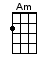 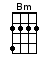 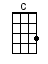 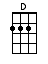 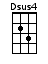 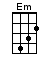 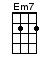 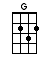 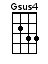 